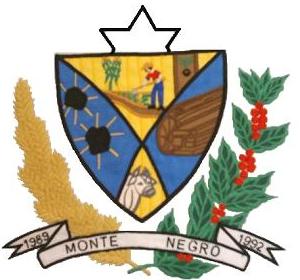                                                                                               ESTADO DE RONDÔNIA       CÂMARA MUNICIPAL DE MONTE NEGRO-RO   PODER LEGISLATIVOATA DA DECIMA Quinta SESSÃO ORDINÁRIA, DO PRIMEIRO PERÍODO LEGISLATIVO, DO PRIMEIRO ANO LEGISLATIVO DA SEXTA LEGISLATURA DA CÂMARA MUNICIPAL DE MONTE NEGRO – RO, EM 31.05-2.013 ÀS 09h00min HORAS.Aos Sete dias do mês de Junho do ano de dois mil e treze as 09h00min horas, na Sala de Sessões, no Prédio da Câmara Municipal de Monte Negro-RO, reuniram-se sobre a presidência do vereador MARCIO JOSÉ DE OLIVEIRA – PV, e contou com a presença dos seguintes vereadores: TERESA DE JESUS DIOGO PACHECO - PSDB, JOEL RODRIGUES MATEUS – PV, HÉLIO FERREIRA DOS SANTOS – PDT, MARCOS ANTONIO DOS SANTOS - PTB, ÃNGELO EMILIO – PT, JOSÉ ANTONIO FRANCISCO DOS SANTOS – PSD, RAILDO JOSÉ BONFIM – PSDB, e BENEDITO MONTEIRO – PSDB. Havendo quorum regimental e invocando a proteção Divina o Senhor Presidente declarou aberta a Sessão. E não havendo oradores inscritos para discussão da Ata da Décima Quinta Sessão Ordinária realizada em 31/05/2013, em seguida passou – se para votação simbólica pela maioria simples de votos, ficando aprovada por oito (08) votos favorável, e nenhum voto contrario. Em seguida o senhor presidente solicitou a secretaria à leitura do MATERIAL DE EXPEDIENTE que constou: I – Oficio de Lei Nº. 0210/GAB/2013, em 24 de Maio de 2013, autoria de Catiane Cardoso Klukieviz. II – Oficio de Nº. 0200/ GAB/2013, em 17 de Maio de 2013,autoria Executivo Municipal, Jair Mioto Junior.  III- Oficio de N°.0202/GAB/2013,em 20 de abril de 2013,de autoria de Jair Mioto Junior, (Executivo Municipal). IV – Indicação DE Nª. 007/2013, autoria de Benedito Monteiro, (VER/PSDB). V - INDICAÇAO DE N°.010/ 2013,em 31 de Maio de 2013, autoria de Teresa de Jesus Diogo Pacheco, (VER/PSDB). VI – INDICAÇAO DE N°.011/2013,em 31 de Maio de 2013,autoria de Teresa de Jesus Diogo Pacheco, (VER/PSDB). VII – Decreto de N°.568/GAB/PMMN/2013,em 30 de Abril de 2013, Autor Executivo Municipal. DISPOE: Abre credito Adicional Suplementar, por anulação de saldo de dotação no Orçamento Vigente e dá outras Providencias. Em seguida o senhor presidente convidou para fazer parte da mesa o Deputado Federal Marcos Rogério, e também o Deputado Estadual Ribamar Araujo. Em seguida passou-se para o PEQUENO EXPEDIENTE, em tema livre com o tempo de cinco minutos sem direito a aparte dos demais vereadores. Em seguida fez o uso da tribuna sendo o primeiro orador inscrito o vereador BENEDITO MONTEIRO – PSDB, que iniciou cumprimentando o senhor presidente, os colegas vereadores e todo o publico presente, agradeceu também a presença dos deputados. Continuando falou que era de grande importância ter duas autoridades no Município. Falou ainda que o Município estava pronto a recebe – lós, em qualquer momento. Continuando agradeceu o Deputado Ribamar Araujo, por ter disponibilizado uma praça para o Município de Monte Negro. Disse ainda que estavam passando momentos difíceis com a saúde, e também com a secretaria de obra, no qual os maquinários estavam todos quebrados, mas as coisas eram assim devagar se endireitavam, mas falou ainda que o Prefeito já tinha falado que a qualquer momento vai chegar uma maquina nova para a obra, e que também mais recursos de alguns deputados que estavam a chegar. Falou ainda que nessa época a região Norte era complicada, mas com fé em Deus vai vencer. Continuando falou aos Deputados que as eleições estavam para acontecer,mas ia fazer o que podiam,levando o nome dos Deputados para a população, com a ajuda da população vai conseguir êxito, em seguida agradeceu a presença de todos. Em seguida fez o uso da tribuna sendo o segundo orador inscrito o vereador ÂNGELO EMILIO - PT,que iniciou cumprimentando o senhor presidente, o Deputado Federal Marcos Rogério, e também o Deputado Estadual Ribamar Araujo, os demais colegas vereadores, e todo o publico presente.Continuando disse que tinha feito a visita ao Governo do Estado, no qual a casa tinha feito um requerimento, onde levou pessoalmente ao Deputado pedindo um posto da policia civil para o Município, o qual estava passando por serias dificuldades, mas disse ainda gostaria da força dos Deputados para ajudar resolver o problema. Falou também ao Deputado Marcos Rogério que era uma satisfação muito grande em te – ló na casa de lei, no qual o compromisso com a casa de lei era de muita competência. Disse ainda que se notava que todos os pedidos dos vereadores vinham às respostas, mas a maioria não era realizada, no qual era obrigado a colocar certas situações, como a estrada da linha 20, do senhor João Careca, no qual estavam querendo mudar a estrada de lugar, a qual estava cascalhada e muito boa, mas estavam querendo fazer estrada nova, com tantas estradas a serem patrulhadas, mas estavam querendo mexer com estrada pronta. Falou ainda que tinham que sentar com o Prefeito para resolver certas situações, em seguida agradeceu a presença de todos. Em seguida fez o uso da tribuna sendo o terceiro orador inscrito o vereador HÉLIO FERREIRA DOS SANTOS – PDT, que iniciou agradecendo a Deus por mais uma oportunidade, em nome do senhor presidente cumprimentou os colegas vereadores e todo o publico presente, agradeceu também a presença do deputado Marcos Rogério, e também do Deputado Ribamar Araujo. Em seguida agradeceu o deputado Marcos Rogério por ter atendido o convite de estar na casa de lei, para saber a situação que se encontrava o Município, no qual era uma cidade rural, mas falou ainda que tinha feito um oficio pedindo cascalhamento, galerias para pontes, onde os recursos eram poucos, mas pediu ao deputado Marcos Rogério, o que podia fazer para o Município de Monte Negro, onde se encontrava em extrema necessidade. Falou ainda que o Deputado Ribamar Araujo tinha dado muita força, sempre tinha ido até o gabinete, onde era recebido com muito carinho, o qual mandou muitas emendas para o Município, falou ainda que era o segundo Deputado que mais tinha colocado emenda no Município de Monte Negro,no qual estava de braços abertos para recebe – lós,que viessem visitar a população Monte Negrense,e acompanhasse  de perto a situação de cada entre- querido,em seguida agradeceu a presença de todos.Em seguida o senhor Presidente passou a palavra ao DEPUTADO FEDERAL MARCOS ROGERIO,que iniciou agradecendo o senhor presidente,os nobres vereadores, e também o publico presente.Continuando agradeceu a presença do Deputado Estadual Ribamar Araujo,um dos grandes quadros do PT,no Estado de Rondônia,onde tinha um mandato altamente participativo,voltado para os exercícios,falou ainda que era um prazer em estar do seu lado na casa de lei.Continuando disse que foi um prazer atender o convite do vereador Hélio para estar na casa de lei.Falou ainda que era um prazer estar no Município,não só para fazer uma visita de cortesia,mas também para ouvir os reclames da comunidade,tendo como estabelecer um diálogo no sentido de  tentar canalizar alguns investimentos para o Município de Monte Negro.Continuando disse que tinha uma ligação muito forte com essa região,no qual todos sabiam que a sua família era do Município de Campo Novo,falou ainda que acompanhava o Município de Monte Negro a muitos anos,no qual tinha visto o crescimento,e que também era conhecida a importância de Monte Negro dentro do Governo Estadual.Falou ainda estar na Câmara de vereadores era um motivo de orgulho,o qual também foi vereador em Ji – Paraná,onde sabia da importância que tinha, de ser vereador para o Município.Falou ainda a eleição mais difícil que tinha era de vereador,e que também era o cargo mais espinhoso,mais foi onde mais aprendeu política,no qual era o representante mais legível da comunidade, vereador era aquele que se colocava entre a sociedade que mais precisava, e o poder publico que podia resolver o problema,alguém que servia de ponte entre os problemas e a busca de soluções,nem sempre na velocidade de tempo que gostaria.Continuando deixou as  saudações aos vereadores,e também votos de muitos sucessos na espinhosa tarefa, falou ainda que nunca foi fácil ser vereador,quando acontecia um problema na linha, a primeira pessoa que os moradores lembravam era os vereadores,mas quando tinha uma boa noticia,nem sempre o vereador era o primeiro a ser reconhecido.Disse também que não era para ser diferente,no qual a missão do vereador,alem da missão constitucional de ser o fiscalizador,a mais importante do vereador era ser o legitimo representante do povo,de ser aquele que buscava resultados concretos para o dia a dia da sociedade.Falou ainda que o Brasil inteiro estava sofrendo com a perda de arrecadação,quando se tirava de um lado acabava sacrificando outros,quem mais perdia com a perca de arrecadações,com relação ao imposto de renda, e também ao IPI,eram aqueles que mais precisavam de recursos públicos,os Municípios,no qual todos viam o sacrifícios dos Prefeitos e também dos Governadores que tinham perda de arrecadação.Falou também tinha Prefeito que não conseguia fechar o ano com as contas impactas,no qual acabavam virando a ano com saldo negativo que era muito perigoso,e acabava resgualando a Câmara de vereadores,a qual não tinha um orçamento a altura das grandes demandas do Município,no qual ser vereador hoje era uma demanda ainda maior,e nessa hora que precisava de parceiros, falou ainda o Município que tinha um bom elo de parcerias, seja em nível de Governo de Estado, através dos Deputados Estaduais,ou seja através do Governo Federal,e também dos senadores,tinham a maior dificuldades para enfrentar o dia a dia dos desafios do Município.Continuando disse que o Município de Monte Negro tinha parceiros,não era sempre que um Município tinha dois representantes,um da esfera federal,outro da esfera estadual,não só para fazer uma visita de cortesia,mas para trazer boas notícias,e também assumir compromissos.Falou ainda que estava muito feliz em estar com o vereador Hélio que era do seu partido,o qual já tinha cobrado a visita no Município há muito tempo,mas falou ainda que os vereadores parecem que tinham melhorado a técnica,no qual eram os agentes políticos que mais pediam na medida que era cobrado pela comunidade,mas era natural que seja,tinham que cobrar muito,porque as demandas eram muitas,disse ainda que nem sempre tinham condições de atender todas as demandas.Disse ainda que ano passado teve a oportunidade de colocar para o Município de Monte Negro dois recursos para atender a comunidade,na área da saúde foi colocado recursos para comprar dois veículos para atender a saúde básica do Município,no valor de cento e vinte mil reais,e também mais cento e cinquenta mil para aquisição de equipamentos agrícolas,mas no final do ano o Município acabou entrando no processo de inadimplências.Falou ainda que era bom dizer aos vereadores,tanto Deputado Estadual, quanto Federal ,se o Município tiver em restrição,ou no Cadim,não conseguiam fazer os repasses dos recursos,todos tinham que ter a condição de adimplência,mas falou ainda que o recurso passado ao final do ano acabou sendo perdido pelo Município.Em parte o vereador Ângelo falou que a perca foi grande,no qual era para compra de um trator para secretaria de agricultura,onde falou que estava péssima,em seguida agradeceu.Retomando o discurso o Deputado Federal Marcos Rogério falou que era lamentável, difícil conseguir liberar,mas quando conseguiam era perdidos,mas infelizmente acontecia.Continuando disse que o vereador Hélio já tinha solicitado para o Município mais duzentos mil para equipamentos,no qual o recurso já estava no Tele-Norte,mas posteriormente tinha que sentar com a Prefeitura para elaborar o Projeto,e também ver as áreas que vão ser investidos,Falou ainda que até o final do ano, vai tentar ampliar um pouco dos recursos,só precisava um tempo para passar a faze de turbulência,em relação a vários aspectos,entre os quais a questão da inadimplência,em muitos Municípios começavam a ter problemas,onde não conseguiam fazer os remanejamentos.Continuando disse que seu gabinete em Brasília estava a disposição de todos os vereadores,e de toda a Câmara,no qual tinha um vereador do partido onde  tinha uma ligação maior,mas falou ainda que o vereador Ângelo já esteve em seu gabinete e sabia do atendimento,o qual disse que tinha um carinho muito especial pelo vereador, falou ainda que o papel mais importante era ser legislador.Falou também especialmente no anglo federal era bom que a comunidade soubesse que nem sempre chegava na conta,no qual tinha temas importantes sendo tratados no amplo federal,no qual estavam tratando do código da defesa civil,e da reforma do código penal.Falou ainda que estava programando para fazer uma palestra em Monte Negro, e também Buritis, sobre o assunto,onde vai trazer um grupo completo de universitários para fazer a palestra,onde vai ser tratado com profundidade,mostrando o texto da lei para que todos tenham conhecimento,e também que podiam tirar suas próprias conclusões.Disse ainda tinham que ter uma legislação intolerante a quem comete o crime,que seja em defesa da família,ou de quem trabalha o produto no Brasil,ao contrario disso não interessava,em seguida agradeceu a todos pela gentileza de ouvir,e também de receber tão carinhosamente,o qual desejou votos de muitos sucessos a todos.Em seguida o presidente Marcio passou a palavra ao Deputado Estadual RIBAMAR ARAUJO,que iniciou cumprimentando os nobres vereadores,e também o publico presente,em nome da secretaria legislativa Laudiceia cumprimentou todos os funcionários da casa,e também agradeceu pelo carinho que tinham recebido.Continuando disse ao vereador Hélio que era amigo particularmente,ate mesmo antes de ser vereador já reivindicava benefícios para o Município de Monte Negro, como dois tanques de leite para o setor rural, no qual o vereador Hélio era um grande parceiro, acima de tudo parabenizou por ser uma pessoa de bem, e também como vereador estava desempenhando muito bem suas funções. Falou ainda que no momento os Municípios estavam passando por dificuldades, mas os vereadores reivindicavam, não perdendo nenhuma oportunidade, falou ainda que os vereadores eram as lideranças mais próximas da população, e também mais cobradas, no qual sabia como era difícil a atuação de um vereador, principalmente das cidades menores. Falou ainda que tinha um interesse muito grande, todas as vezes que um vereador chegava a seu gabinete infelizmente não podiam atender todos, em relação de resolver os pedidos de todos, o qual disse que gostaria de ter muita condição para ajudar mais os vereadores, no qual entendia a luta que era dos legislativos. Continuando disse que a pedido do vereador Hélio tinha dois benefícios para o Município de Monte Negro, o qual uma ambulância para saúde,e também uma praça,a qual valorizava  muito o Município,e também a população inteira passava a ter acesso ao beneficio.Falou ainda aos nobres vereadores ao chegarem a Capital de Porto Velho procurassem seu gabinete,no qual tinha o prazer de recebe- lós,ajudando em tudo que era possível,e também queria continuar fazendo esse trabalho.Disse também que era importante a visita de duas autoridades no Município,um da esfera Federal,outro da esfera Estadual juntamente com as lideranças da casa de lei,traçando metas e também ouvindo os pedidos de reivindicação para melhoria da cidade.Em seguida deixou um abraço ao Prefeito Junior Mioto,o qual disse que tinha enfrentado muitas dificuldades em questão de emenda parlamentar,mas pediu que transmitissem a ele que trazendo os benefícios a pedido do vereador Hélio, já estavam contemplando a Prefeitura, e se possível estaria colocando a emenda que tinham pedido,tanto o Prefeito quanto ao seu pai,falou ainda que era um prazer atender os pedidos das lideranças que tanto vai servir a população.Continuando parabenizou o Deputado  Federal Marcos Rogério pela atuação em Brasília,no qual a população muitas vezes não tomava conhecimento,no mundo era muitos direitos desrespeitado,muita depravação,no qual era muito temeroso reduzir a idade do vulnerável,em seguida agradeceu pela simpatia que a casa de lei tinham tratados,no qual o Município de Monte Negro já tinha uma simpatia muito grande da sua parte,mas nunca tiveram um contato maior com as lideranças da Câmara de vereadores,mas agora estavam sabendo um pouco mais das necessidades do Município,quanto ao amigo Hélio se colocava a inteira disposição em Porto Velho,e também aos demais nobres vereadores da casa de lei,em seguida agradeceu a todos. E não havendo mais oradores inscritos para o PEQUENO EXPEDIENTE, passou - se para o GRANDE EXPEDIENTE, em tema livre com o tempo de 15 minutos com direito a aparte dos demais vereadores. Em seguida fez o uso da tribuna sendo o primeiro orador inscrito a vereadora TERESA DE JESUS DIOGO PACHECO – PSDB, que iniciou cumprimentando o senhor presidente, os demais colegas vereadores, e todo o publico presente, e também a presença do Deputados Federal Marcos Rogério, e Estadual Ribamar Araujo. Continuando parabenizou o vereador Hélio por estar conseguindo seus objetivos, e que também sua luta só tinha que crescer a cada dia. Falou ainda que todos da casa de lei já tinham conseguido emendas para o Município. Disse ainda quando tinha a presença de deputados para deixar uma palavra de conforto, era muito gratificante, no qual se sentiam muito honrado com isso. Disse também que a maior dificuldade do Município estava sendo o transporte, além dos transportes as estradas, mas não tinham nem como cobrar, quando chegavam à Prefeitura logo falavam que não tinham maquinas. Disse aos deputados que futuramente vão pedir socorros, em questão de maquinas para o Município. Disse também em questão da ambulância, que vai ser compradas varias ambulâncias, mas que se lembrasse de Monte Negro, a qual falou ainda que era técnica de enfermagem tinha vivido na pele a necessidade que tinha o Município, no qual o Município precisava pelo menos de cinco ambulâncias, no qual o Município tinha uma área rural muito grande, onde as ambulâncias que faziam os socorros, a qual pediu a colaboração dos deputados que dessem uma força ao Município. Em parte o vereador Benedito Monteiro falou, não sabia se era a mesma ambulância, mas já tinha previsão para chegar uma no Município, no qual uma já era de grande importância, e agradeceu. Retomando o discurso a vereadora Teresa falou que na realidade só tinha uma ambulância funcionando no Município,mas falou ainda que não ia deixar barato,uma ambulância tinha que ser para o Distrito Massangana,Em parte o vereador Hélio falou que desde o ano passado vinham trabalhando  em cima dessa questão,no qual era uma ambulância grande,no valor de duzentos mil reais,falou ainda tinha uma pequena que já tinham ganhado,a qual já estava funcionando,mas tinham também o Distrito Massangana que também precisava de uma ambulância,a qual era de muita importância,e agradeceu.Retomando o discurso a vereadora Teresa falou que atual ambulância  era da região do Massangana,onde  a população já estava cobrando,mas como a maior população era atendida no Município, pediu que deixasse registrado que a ambulância que tinha chegado ao Município, era do Distrito Massangana,no qual o postinho já estava pronto a ser inaugurado, falou ainda assim que tivesse pronto a população vai cobrar. Disse ainda que a ambulância que estavam pedindo seria de grande valia para a população, em seguida agradeceu a presença de todos. Em seguida fez o uso da tribuna sendo o segundo orador inscrito o vereador JOSÉ ANTONIO FRANCISCO DOS SANTOS – PSD, que iniciou cumprimentando o senhor presidente, os demais colegas vereadores e todo o publico presente, em nome do Deputado Federal Marcos Rogério, cumprimentou o deputado Estadual Ribamar Araujo. Continuando disse que era uma honra te- lós na casa de lei, e também motivo de orgulho. Falou ainda como os demais vereadores já tinham feito suas solicitações, e também reclamações,não podia deixar de fazer a sua,onde estavam fazendo apelos que os deputados realmente enxergasse o que necessitava o Município.Continuando falou que o vereador Ângelo tinha reivindicado a questão da segurança,no qual era uma questão que vinham reclamando a  muito tempo,inclusive era um dos incansáveis na luta,a tinham registrado ofícios pedidos da reclamação de uma base da policia civil no Município,falou ainda que foi protocolado também em conjunto para o senhor Governador,mas também pediu aos Deputados que estavam presentes,no qual tinham poderes para isso,na esfera de competência se quiserem intervir na questão de estalarem uma base da policia civil no Município, tinha certeza que estava contemplando a sociedade com grandes importâncias,no qual o índice de violência,tanto se tratando de furtos,roubos, e mais outros diversos tipos de violências,onde falou ainda que pelo tamanho do Município estava muito avançado,mas para os vereadores que eram a esfera de ligação entre a sociedade e o poder Executivo,o qual falou ainda que eram os primeiros a tomarem as pancadas.Disse ainda aos demais colegas vereadores que tiveram uma reunião relacionada ao plano de cargos de salários da educação enquanto representante, mas as coisas não andavam muito boas, no qual gostaria de deixar bem claro aos nobres colegas, que já tinham uma greve generalizada ao nível do Estado,enquanto não estava em processo,no qual a Capital de Porto Velho já tinha acabado a greve,mas falou ainda que era temeroso que viesse acontecer no Município,mas havia indícios bem fortes que podia acontecer.Disse ainda que era necessário enquanto vereadores,representantes do Município,não só apenas da educação,dando uma atenção mais direta,no qual não seria nem um pouco agradável para os vereadores,moradores do Município,representantes da sociedade,  ficar a par de uma situação com essa.Falou ainda aos demais colegas que infelizmente maquinas não existia,muitas vezes não era falta de vontade do Executivo,não adiantava ter vontade,mas não ter a maquina para resolver os problemas,se cobrava não acontecia por falta de maquinários que estavam quebrados,mas era uma coisa lamentável,mas pediu a possibilidade dos senhores Deputados se pudessem interceder nesse sentido,repassando aos demais colegas,levando a reivindicação  na esfera Federal e também Estadual,para que fossem atendidos nesse sentido,porque realmente estava lamentável,onde um  Município com mais de mil e setecentos quilômetros de estradas,a qual estava calamitosa nesse sentido,o qual falou ainda que eram muitas situações se fossem numera – lãs,dava um bom tempo,mas disse ainda que tinha caído arrecadação do Município,portanto era necessário pedir ajuda do Legislativo Estadual, e também Federal,se fosse possível com certeza era muito gratificante,em seguida agradeceu a todos. E não havendo mais oradores inscritos no Grande Expediente passou-se para a ORDEM DO DIA da presente sessão. E não havendo nada para ser deliberado na Ordem do Dia da presente sessão; o senhor Presidente declarou encerrada a sessão, convocando os senhores vereadores para próxima Sessão Ordinária a ser realizada no dia 07 de Junho de 2013, às 09h00min, e solicitou a mim 1º secretário que lavrasse o presente Ata a qual após lida e se aprovada, seguirá assinada por mim e demais membros da Mesa Diretora. Sala de sessões, 31 de Maio de 2013.__________________________     	----------------------------------Marcio José de Oliveira                                                                 Teresa de Jesus D.Pacheco                       Presidente/CMMN                                                                                        Vice-Pres./CMMN ·.  ------------------------------------                                                         --------------------------- Joel Rodrigues Mateus                                                                          Hélio F. dos Santos1º Secret/CMMN                                                                                     2° Secret./CMMN.